אירועים ופרשיות מרתקות בהיסטוריה של ארץ ישראל בעת החדשה הסדרה תפגיש אותנו עם נכסי תרבות, אירועים מכוננים, סיפורי משפחות, אגודות לאומיות ופרשיות עלומות בתולדות היישוב בארץ ישראל. 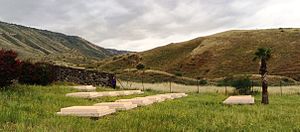 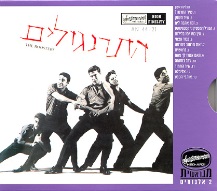 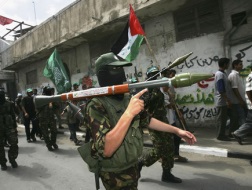 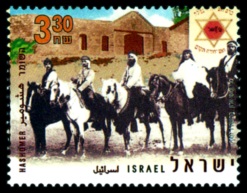 הרצח הכפול במושבה מנחמיה – אהבה נכזבת, שהובילה לפרשיית רצח, הפכה לסכסוך דמים וטרגדיה משפחתית חסרת תקדים על רקע החיים הקשים במושבה מנחמיה. בן פנטורין האיכר מדרום דקוטה, משפחת רוזנפלד, מחצבת הגבס ושירו של ירמיהו רוזנצווייג 'על הגורן בליל לבנה'.ארמון רב תפארת  – סיפורה המרתק והטרגי של משפחת טריידל מכנרת. האחים אלפרד, יוסף ואוסקר טריידל. הקמת 'ארמון רב תפארת', בית העלמין הפרטי ויחסם עם איכרי המושבה כנרת.עז אדין אל קאסם, הג'יהדיסט הראשון – מי היה מייסד תנועת הג'יהאד האסלמי בארץ ישראל וממחוללי המרד הערבי. ילדותו בסוריה, שירותו כאימאם בחיפה, כנופיית היד השחורה וסופו בהרי השומרון. מה הייתה תרומתו לפרוץ המרד הערבי ואיך מתייחסת אל דמותו התנועה הלאומית הפלסטינאית.שבט הנועזים – סיפורם של אנשי העלייה השנייה שהקימו את  הארגונים - 'בר גיורא' ו'השומר'. הקולקטיב של מניה שוחט, כיבוש השמירה, קבוצות הכיבוש, לגיון העבודה והקמת כפרי השומרים תל עדש וכפר גלעדי. גדוד העבודה והקיבוץ החשאי.סיפור אהבה ארץ ישראלי – מפגש מקרי באוטובוס הופך לסיפור אהבה טרגי על רקע מלחמת העולם השנייה ומלחמת העצמאות. אהבתם של פנינה דרומי ועלי בן צבי בקיבוץ בית קשת ומושב נהלל. סודות הכנרת – פרשיות עלומות סביב אגם הכנרת. כנס הרפתנים הטרגי, התיישבות הבהאים, החתונה  הכפולה של אברמסון, אסון הסכר, פרשת מירה ארצי, קלעת אל רול ותאונת המטוס במושבה כנרת.'אלה מסעי' – מסע הרבנים בראשותם של הרב קוק והרב זוננפלד למושבות הגליל כמה חודשים לפני פרוץ מלחמת העולם הראשונה. מה היו הסיבות למסע, מי מימן אותו ומה היו תוצאותיו?רוטשילד העושר והעוצמה – איך הפכו בני רוטשילד ממשפחת סוחרים עלובים בגטו של פרנקפורט למשפחה העשירה והחזקה ביותר באירופה. נספר על מאיר אנשל רוטשילד וחמשת בניו שכבשו את בירות אירופה. תרומתו של נפוליאון לעושרם של הרוטשילדים, איך קיבלו תואר ברון וקשריהם עם ממשלות אירופה.  